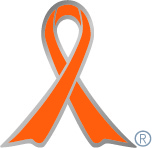 実施主体　看護学部　1年生・2年生の有志　教員有志　　　　　　　　　　　　　　　　　　実施内容　平成27年11月21日に学園祭にて啓発活動【オレンジリボン大学】　http://～～～.ac.jp➀事前に取り組んだ内容児童虐待に関する学習会の開催オレンジリボン制作②実施期間に取り組んだ具体的内容ポスターをダンボールに貼り、学園祭の会場を練り歩いて、チラシとオレンジリボンを参加者に配布した。子どもが健やかに育つことに向けたメッセージを付箋に書いて、ボードに貼ってもらった。③オレンジリボン運動を終えて・・・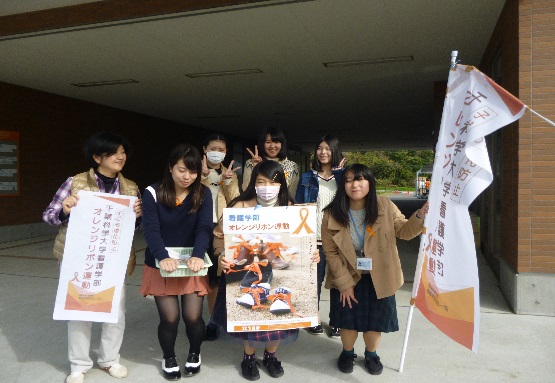 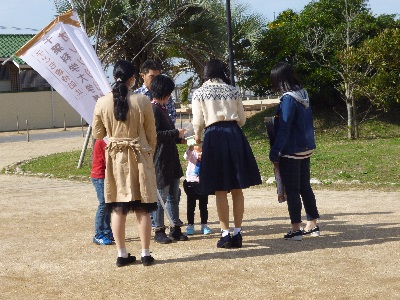 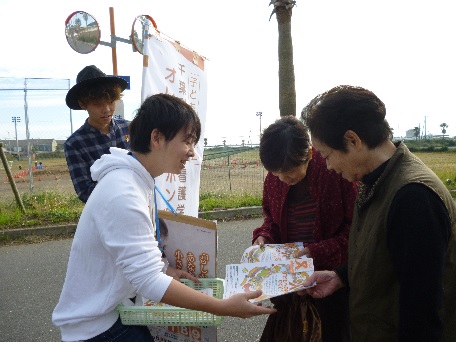 ・いろいろな年齢層の方が興味を持ったり、「リボンをつける」と言ってくださり、うれしかった。・児童虐待について考える機会になった。・配ってまわった時に、みんながいやな顔をせずに受け取ってくれて、嬉しかった。・チラシを配ったことで、多くの人が良い意味で興味を持ってくれたり、周りに気をつけてもらえるようになればいいと思う。・児童相談所は、子育てに困った時も電話できることを知り、そのことで虐待を未然に防ぐことができるのだと感じた。